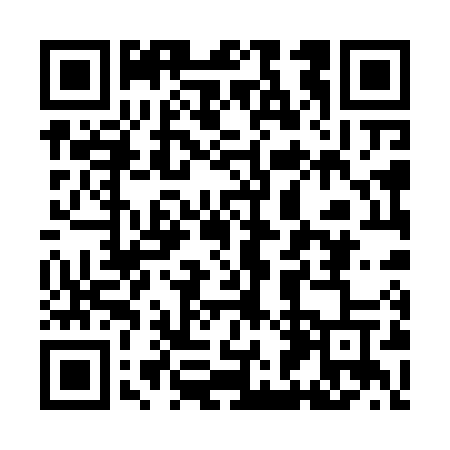 Ramadan times for Gunwi County, South KoreaMon 11 Mar 2024 - Wed 10 Apr 2024High Latitude Method: NonePrayer Calculation Method: Muslim World LeagueAsar Calculation Method: ShafiPrayer times provided by https://www.salahtimes.comDateDayFajrSuhurSunriseDhuhrAsrIftarMaghribIsha11Mon5:175:176:4212:363:566:306:307:5012Tue5:165:166:4112:353:576:316:317:5113Wed5:145:146:3912:353:576:316:317:5214Thu5:135:136:3812:353:586:326:327:5315Fri5:115:116:3712:353:586:336:337:5416Sat5:105:106:3512:343:596:346:347:5517Sun5:085:086:3412:343:596:356:357:5618Mon5:075:076:3212:343:596:366:367:5719Tue5:055:056:3112:334:006:376:377:5720Wed5:035:036:2912:334:006:386:387:5821Thu5:025:026:2812:334:006:386:387:5922Fri5:005:006:2612:334:016:396:398:0023Sat4:594:596:2512:324:016:406:408:0124Sun4:574:576:2412:324:016:416:418:0225Mon4:564:566:2212:324:026:426:428:0326Tue4:544:546:2112:314:026:436:438:0427Wed4:524:526:1912:314:026:446:448:0528Thu4:514:516:1812:314:026:446:448:0629Fri4:494:496:1612:304:036:456:458:0730Sat4:484:486:1512:304:036:466:468:0831Sun4:464:466:1312:304:036:476:478:091Mon4:444:446:1212:304:046:486:488:102Tue4:434:436:1112:294:046:496:498:113Wed4:414:416:0912:294:046:496:498:124Thu4:404:406:0812:294:046:506:508:135Fri4:384:386:0612:284:046:516:518:146Sat4:364:366:0512:284:056:526:528:157Sun4:354:356:0312:284:056:536:538:168Mon4:334:336:0212:284:056:546:548:179Tue4:314:316:0112:274:056:556:558:1810Wed4:304:305:5912:274:056:556:558:20